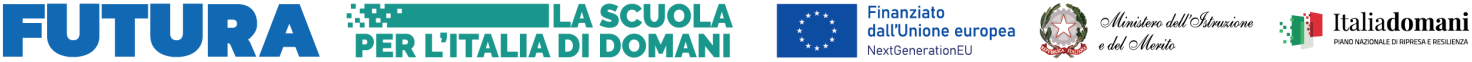 ALLEGATO ADOMANDA DI PARTECIPAZIONE ALLA SELEZIONE DI COMPONENTE DEL TEAM per la prevenzione della dispersione scolasticaAL DIRIGENTE SCOLASTICODell’Istituto Comprensivo Statale Campora-AielloVia Delle Ginestre– 8703 Amantea- Campora San Giovannicsic81800b@pec.istruzione.itOggetto: richiesta partecipazione avviso interno per la selezione di docenti costituenti il team per la prevenzione della dispersione scolastica che opererà nell’ambito delle attività di cui al Piano Nazionale di Ripresa e Resilienza Missione 4: Istruzione e Ricerca Componente 1 – Potenziamento dell’offerta dei servizi di istruzione: dagli asili nido alle Università Investimento 1.4: Intervento straordinario finalizzato alla riduzione dei divari territoriali nelle scuole secondarie di primo e di secondo grado e alla lotta alla dispersione scolastica Azioni di prevenzione e contrasto della dispersione scolastica(D.M. 170/2022)TITOLO PROGETTO: “Nuovi orizzonti e nuove dimensioni per l'apprendimento”.Codice progetto - M4C1I1.4-2022-981-P-12680.CUP : I94D22003250006Il/la sottoscritto/a _______________________________________________________Codice fiscale _________________________________ Nato a ___________________________________ il _________________, Residente in _________________________________________ alla via ____________________________________ tel. _________________________ Cell._____________________________________ e-mail ________________________________________PEC ________________________________________________________,Presa visione del Bando di cui all’oggettoCHIEDEAlla S.V. di partecipare alla selezione in qualità di  componente del team per la prevenzione della dispersione scolastica per realizzare le attività di cui al piano riportato in oggetto.A tal fine, DICHIARA, ai sensi degli artt. 46 e 47 del DPR 445 del 28.12.2000, ferma restando, a norma del disposto dell'art. 75, dello stesso D.P.R. n. 445/2000, nel caso di dichiarazione non veritiera, la decadenza dai benefici eventualmente conseguiti e sotto la propria personale responsabilità,Di essere cittadino italiano.Di godere dei diritti politici ovvero _______________________________________________Di non essere a conoscenza di procedimenti penali a suo carico né di essere stato condannato a seguito di procedimenti penali ovvero_________________________________Di non essere stato destituito da pubblico impiego.Di non trovarsi in alcuna posizione di incompatibilità con pubblico impiego.Di essere in possesso dei titoli di studio, dei titoli culturali e delle esperienze professionali indicati nel curriculum vitae allegato.Di impegnarsi a documentare tutta l’attività svolta e ad assolvere i compiti previsti nell’articolato del Bando.Che le informazioni riportate in questa domanda e nell’allegato curriculum vitae sono autentiche.Acconsente ad eventuali controlli che l’Istituto scolastico possa porre in essere.Di essere per l’anno scolastico in corso dipendente dell’IC di Campora-Aiello.Di operare nel rispetto dei regolamenti europei citati in premessa e in particolare del regolamento UE n. 2020/852 del 18 giugno 2020, che definisce gli obiettivi ambientali, tra cui il principio di non arrecare un danno significativo (DNSH, “Do not significant harm”).Alla presente istanza allegaCurriculum vitae in formato europeo e sotto la forma degli artt. 46 e 47 del DPR 445/2000.Ai sensi dell’art. 38, DPR 445/2000, fotocopia del documento __________________ n. _________________ rilasciato da ___________________________ il ________________.Scheda di autovalutazione sotto la forma degli artt. 46 e 47 del DPR 445/2000 (allegato B)IN FEDELa domanda sarà considerata NON VALIDA qualora priva del documento di identità.